БАШКОРТОСТАН  РЕСПУБЛИКАҺЫ                                          РЕСПУБЛИКА  БАШКОРТОСТАН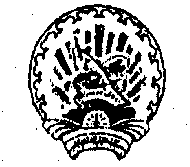 ШИШМӘ  РАЙОНЫ                                                                                                          ГЛАВА
МУНИЦИПАЛЬ  РАЙОНЫНЫҢ                                                            СЕЛЬСКОГО ПОСЕЛЕНИЯ ЙӘРМИ  АУЫЛ   СОВЕТЫ                                                                      ЕРЕМЕЕВСКИЙ  СЕЛЬСОВЕТАУЫЛ  БИЛӘМӘҺЕ  БАШЛЫFЫ                                                        МУНИЦИПАЛЬНОГО РАЙОНА                                                                                                                               ЧИШМИНСКИЙ РАЙОН                                                            452170, ЙӘРМИ АУЫЛЫ, УЗӘК УРАМ,18                             452170,с.ЕРЕМЕЕВО,ул.ЦЕНТРАЛЬНАЯ,18            			                                                                                                КАРАР                                                         №  9                           ПОСТАНОВЛЕНИЕ«25» апрель  2012й.                                                                       «25»  апреля    2012г.        О внесении дополнении в постановление главы администрации от 19  декабря 2011 года 26 «Об утверждении порядка осуществления администрацией сельского поселения  Еремеевский  сельсовет муниципального района Чишминский район Республики Башкортостан  бюджетных полномочий  главных администраторов доходов бюджетов бюджетной системы Российской Федерации	В соответствии с положениями п.20 Бюджетного кодекса Российской Федерации п о с т а н о в л я ю:1.  Внести дополнения в приложение №1 к постановлению главы  администрации от 19 декабря 2011 года № 26 «Об утверждении порядка осуществления администрацией сельского поселения  Еремеевский  сельсовет  муниципального района Чишминский район Республики Башкортостан бюджетных полномочий главных администраторов доходов бюджетов бюджетной системы Российской Федерации» «Перечень главных администраторов доходов бюджетов бюджетной системы Российской Федерации – органов местного самоуправления муниципального района Чишминский район  Республики Башкортостан»:Код бюджетной классификации 791 2 02 02999 10 0000 151  «Прочие  субсидии бюджетам поселений» дополнить подвидом:2. Контроль за исполнением настоящего постановления оставляю за собой.Глава сельского поселения                                                                                                В.М.Карачурина 1237912 02 02077 10 0000 151Субсидии бюджетам поселений на бюджетные инвестиции в объекты капитального строительства собственности муниципальных образований7912 02 02999 10 7112 151Прочие субсидии бюджетам поселений на реализацию республиканской целевой программы «Модернизация систем наружного освещения населенных пунктов Республики Башкортостан» на  2011-2015 годы7912 02 02999 10 7115 151Прочие субсидии бюджетам поселений на софинансирование комплексных программ  развития систем коммунальной инфраструктуры7112Субсидии на реализацию республиканской целевой программы «Модернизация систем наружного освещения населенных пунктов Республики Башкортостан» на  2011-2015 годы7115Субсидии бюджетам поселений на софинансирование комплексных программ  развития систем коммунальной инфраструктуры